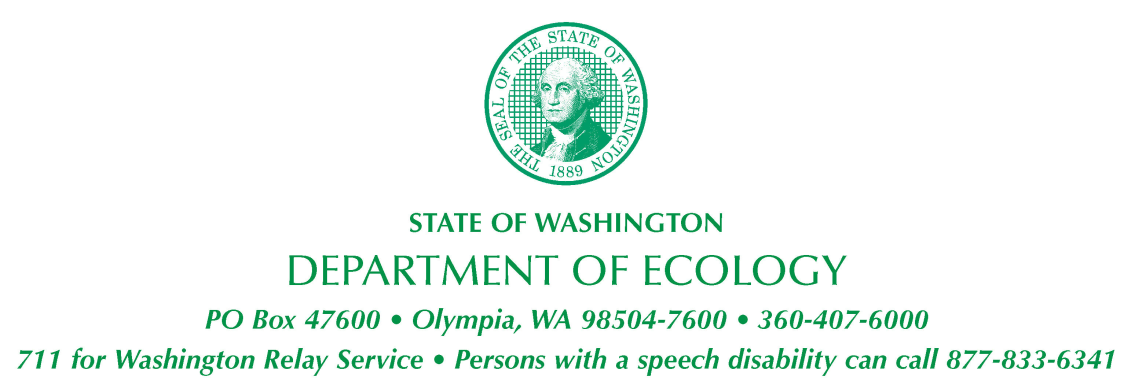 Natural Resource Damage Assessment Committee January – December 2022 Meeting ScheduleThe Washington State Natural Resource Damage Assessment (NRDA) Committee, which is chaired by the Department of Ecology, includes representatives of the State Departments of Fish and Wildlife, Natural Resources, Health, Archaeology and Historic Preservation, and the Parks and Recreation Commission.  The committee makes decisions regarding the most appropriate damage assessment to pursue for oil spills in state waters, and evaluates restoration projects proposed by responsible parties in lieu of monetary claims.Meetings for January through December 2022 will be held on the second Wednesday of each month, and start at 9:00 a.m.This public meeting will be held virtually via WebEx and Zoom. Meeting links are available at the following web address:https://ecology.wa.gov/Events/Search/Search-all?searchtext=natural+resource+damage+assessment+committee&searchmode=allwordsJanuary 12, 2022	WebExFebruary 9, 2022	ZoomMarch 9, 2022	ZoomApril 13, 2022	ZoomMay 11, 2022	ZoomJune 8, 2022	ZoomJuly 13, 2022	ZoomAugust 10, 2022	ZoomSeptember 14, 2022	ZoomOctober 12, 2022	ZoomNovember 9, 2022	Zoom
December 14, 2022	ZoomFor more information, please contact Geoff Baran at (360) 790-9725, geoff.baran@ecy.wa.gov, or visit the Ecology website:https://ecology.wa.gov/Spills-Cleanup/Spills/Spill-preparedness-response/Restoring-resources-after-spills